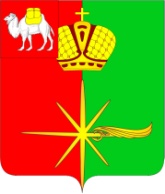 Челябинская областьСОВЕТ ДЕПУТАТОВКАРТАЛИНСКОГО ГОРОДСКОГО ПОСЕЛЕНИЯРЕШЕНИЕ от 21 декабря 2021 года №84-н                                                О досрочном прекращении полномочий депутата Совета депутатов Карталинского городского поселения Брайцева О.Д.Рассмотрев заявление депутата Совета депутатов Карталинского городского поселения от избирательного округа №4 Брайцева О.Д., на основании пункта 2 части 10 статьи 40 Федерального закона от 06.10.2003 г. № 131-ФЗ «Об общих принципах организации местного самоуправления в Российской Федерации», части 2 статьи 27 Уставом Карталинского городского поселения, Совет депутатов Карталинского городского поселения четвертого созыва РЕШАЕТ:1. Прекратить досрочно полномочия депутата Совета депутатов Карталинского городского поселения Брайцева Олега Дмитриевича с 21.12.2021 г.2. Настоящее решение вступает в силу с момента его принятия.3. Опубликовать настоящее решение в средствах массовой информации и разместить на официальном сайте администрации Карталинского городского поселения в сети Интернет.Председатель Совета депутатовКарталинского городского поселения                                  Е.В. Протасова 